REFERAT FRA FYLKESLEDERMØTE I SAMFUNNSVITERNE 
1. – 2. SEPTEMBERTid:	1. sept. kl. 12.00 - 2. sept. kl. 15.00
Fylkesledernes eget møte starter 1. sept. kl. 09.00Sted: 					Britannia Hotel, Trondheim Til stede:Jo Vegard Aardal	Fylkesleder AgderJens Martin Vesterås	Fylkesleder Innlandet Lia Ciobanu Andresen		Fylkesleder Møre og Romsdal (deltok digitalt)Line Næstby Tidemann		Fylkesleder OsloElin Svensen				Fylkesleder RogalandAndreas Holm Bakke			Fylkesleder Troms og FinnmarkChristen Torvik			Fylkesleder TrøndelagEspen Meyer				Fylkesleder Vestfold og TelemarkKristian Vangen			Fylkesleder Vestland Torunn Eskedal			Fylkesleder VikenAnna Jensberg			Fylkesleder NordlandMerete Nilsson			Foreningens lederErik F. Øverland			Foreningens nestleder Atle Reiersen				HovedstyretDag Kristiansen			HovedstyretTorunn Helle				HovedstyretSiv Sangolt				HovedstyretGry Jordet Kibsgaard			HovedstyretTerje Møien				HovedstyretGunn Elisabeth Myhren		Generalsekretær (deltok digitalt)Cecilie Hogstad			Sekretariatet (deltok digitalt)Synnøve Bøen			Sekretariatet, referentTorun Høgvold Enstad		SekretariatetOlav Hallset				Sekretariatet (deltok digitalt)Jan Olav Birkenhagen		Sekretariatet (deltok digitalt)Johnny Marken			Sekretariatet (deltok digitalt)Vidar Berglund			Sekretariatet (deltok digitalt)Line Egeland				Sekretariatet (deltok digitalt)Sak 5-21	ÅpningLeder ønsket velkommen. Presentasjonsrunde ble gjennomført og det ble orientert om mindre justeringer i programmet. Sak 6-21	Medlemsundersøkelsen - presentasjon av resultater og analyserLine Egeland fra sekretariatet presenterte resultater og analyser i medlemsundersøkelsen. Det ble åpnet for spørsmål og kommentarer under hvert av de fire hovedtemaene. Disse er valgt basert på føringer fra landsmøtet, for å se utvikling over tid på viktige områder og for å kartlegge nye forhold som kan gi innspill til foreningens pågående prosesser. Ledelsen i sekretariatet svarte på spørsmål.Egeland informerte om at fakta om undersøkelsen viser at svarene er representative for medlemmene. «Alt i alt tilfredshet» er tatt med for å måle tilfredshet med foreningen. Oppsummering av Egelands presentasjon:Viktigheten av tjenestene og medlemstilbudene som foreningen tilbyrBistand og rådgivning i arbeidsforholdet og lønnsforhandlinger vurderes som Samfunnsviternes viktigste tilbud til medlemmene. Dette var også tilfelle i 2017 og er ifølge forskning et gjennomgående funn i fagforeninger. Lønnsutvikling er viktigst i karriereutvikling, og det er særlig de unge som er opptatt av dette. Digitale tjenester De fleste ønsker digitale tjenester eller en hybrid av digitale og fysiske tjenester. Få ønsker kun fysiske tjenester, med unntak av medlemsmøter på arbeidsplassen. Det er mange som kan tenke seg å delta på forberedelser og valg av delegater til landsmøtet, samt årsmøter og valg i fylkesavdelinger dersom dette gjennomføres som hybrid eller digitalt. Offentlig sektor er overrepresentert blant de som ønsker å delta. 35 % kan ikke tenke seg å delta i forberedelser og valg av delegater til landsmøtet og 25 % kan ikke tenke seg å delta i årsmøter og valg av representanter til fylkesavdelingene. Deltakelse i Samfunnsviternes prosesserEgeland gjorde rede for medlemmenes opplevelse av reell innflytelse og mulighet for å påvirke i Samfunnsviternes prosesser. Muligheten for å delta må kommuniseres bedre når 36 % sier de ikke vet. Tilgangen må bli bedre når 67 % av de tillitsvalgte ønsker å påvirke, mens kun 14 % opplever at de i stor grad har mulighet dette. I spørsmålet om arenaer for påvirkning, har man bare spurt de som har sagt de er interessert i å påvirke. I oversikten er tillitsvalgte som er ekstra interessert tatt ut for ikke å gi en skjev fremstilling. De tillitsvalgteAlt i alt er medlemmene fornøyde med de tillitsvalgte. Kun 9 % er ikke fornøyde.13 % vet ikke, og 17 % opplever de tillitsvalgte som lite synlige. Medlemmene er minst fornøyd med informasjon om forhold ved arbeidsplassen, mens mange svarer vet ikke. Det er sektorvise forskjeller i synet på om det er nok tid til tillitsvalgtarbeidet. Statlig sektor kommer best ut og kommunal sektor kommer dårligst ut. 17 % av de tillitsvalgte svarer at de opplever at de ikke har reell medvirkning i saker. Medlemmer uten tillitsvalgte utgjør 31 % av respondentene og det er viktig å se om man kan gi denne gruppen bedre nytteverdi og oppfølging. Korona og hjemmekontor: Vi må være oppmerksomme på at fire av ti opplever at arbeidsmengden har økt etter at korona oppsto. På den andre siden er det ikke stor fare for permitteringer mv. 54 % melder at de ønsker å jobbe 2-3 dager på hjemmekontor. Samtidig er det viktig å møtes fysisk for å utløse kreativitet og delta i prosesser. Det blir viktig å jobbe frem retningslinjer for hjemmekontor. Medlemsundersøkelsen – workshopSynnøve Bøen fra sekretariatet innledet kort om problemstillingene som var sendt ut på forhånd. Disse er utledet av resultatene i medlemsundersøkelsen og bør følges opp i det videre arbeid med organisasjonsutvikling. Problemstillingene til diskusjon og alle noterte innspill fra arbeidsgruppenes presentasjoner er vedlagt referatet.Konkrete forslag fra arbeidsgruppene: 1) Medlemstilbud og digitaliseringDet kan utvikles en samarbeidsplattform for oversikt, koordinering av hele foreningens aktiviteter og arbeidsdeling ved arrangementer.Vi må i større grad differensiere mellom fysiske og digitale møteplasser etter formål. Årsmøter, valg og faglige møter kan være digitale. Nettverk bør være fysiske. Foreningens digitale kompetanse på fasilitering må styrkes. Vi kan bygge opp, alternativt kjøpe, teknisk kompetanse på hybridmøter som krever en egen produksjon.2) Deltakelse i Samfunnsviternes prosesser Vi kan bruke høringer, nettverk og korte undersøkelser for å engasjere og få innspill fra medlemmene. Vi må ta inn over oss digitaliseringen, hvordan vi kan ta i bruk kunstig intelligens og algoritmer i kommunikasjonen med medlemmer.Vi må se på rutinene for foreningens kontakt med nye tillitsvalgte og medlemmer. Det er viktig at de tillitsvalgte tar kontakt med nye medlemmer. Det bør heller ikke gå for lang tid før man gir nye tillitsvalgte opplæring.Det er viktig å differensiere hvordan man tar kontakt mot ulike medlemsgrupper og følge opp medlemmer uten tillitsvalgte spesielt. Sak 7-21	Representasjon - gjennomføring av pilot på direkte valg/digitalt valg av delegater på landsmøtet i 2022?Leder innledet kort om status og gjeldende vedtekter. Organisasjonsutvalget i forrige periode lanserte ideen om digitale valg for å gjøre det mulig for alle medlemmer å delta, uavhengig av bosted. Dette ble diskutert i forrige periode og fikk positiv respons som noe en burde se nærmere på. Digitale løsninger for valg ble også tatt opp som en mulighet på fylkesledermøtet i september 2020 under diskusjonen om føringer fra landsmøtet 2019. Leder inviterte til å sette ned en arbeidsgruppe bestående av fylkesledere og aktuelle personer fra sekretariatet for å se på hvordan dette kan gjøres. Det kan i denne sammenheng være aktuelt å gjennomføre piloter i enkelte fylkesavdelinger.Arbeidet med en utredning av digitale valg av delegater må skje denne høsten, slik at framgangsmåten for valg til landsmøtet i 2022 er på plass før første varsel om landsmøtet til medlemmene går ut i februar 2022. Kommentarer og diskusjon i plenum: Det er viktig å gjøre valgordningen i foreningen mer transparent og styrke demokratiske prosesser. Dette kan om nødvendig resultere i vedtektsendringer. Flere ga sin støtte til forslaget om arbeidsgruppe og pilot for å teste ut digitale løsninger i ett eller to fylker. Arbeidsgruppen kan diskutere mulige løsninger og dilemmaer. Utfordringen har vært å få medlemmer til å stille som delegater, og muligheten for digital deltakelse kan bidra til å øke interessen.Ambisjonen bør være å gjennomføre en pilot i minst to fylkesavdelinger. Man kan ha felles løsning for digitale avstemninger, men ulike tilnærmingsmåter til kandidatene for å få et grunnlag for å evaluere tiltaket. Arbeidsgruppen må se på hvordan man kan bruke digitale verktøy til kommunikasjon og utvelgelse av medlemmer. Medlemmer må kunne melde sitt kandidatur og stemme over forslagene. Oppsummert til oppfølging:Det settes ned en arbeidsgruppe som skal utarbeide en digital løsning for gjennomføring av valg til landsmøtet. Arbeidsgruppen skal se på om dette kan gjennomføres som pilot i ett til to fylker til landsmøtet i 2022. Eventuelle piloter kan gjennomføres i Viken og Vestfold og Telemark. Arbeidsgruppen nedsettes i slutten av oktober, senest i begynnelsen av november.Fylkeslederne melder inn to til tre navn fra fylkeslederne til å sitte i arbeidsgruppen. Sak 8-21	Fylkesavdelingenes mandat og rolle Leder viste til medlemsundersøkelsens resultater om ønsket om å påvirke. Hun viste også til paragraf 7 i vedtektene om fylkesavdelingenes oppgaver. Leder sa at man må se fylkesledermøtets rådgivende funksjon til hovedstyret i lys av foreningens andre rådgivende organer, samt lokale tillitsvalgte og medlemmers uttrykte ønske om korte linjer til sentrale organer. Leder gjorde kort rede for aktuelle problemstillinger til diskusjon som var sendt ut på forhånd. Problemstillinger til diskusjon og alle noterte innspill fra arbeidsgruppenes presentasjoner ligger som vedlegg til referatet.Konkrete forslag fra arbeidsgruppene: 
1) RepresentasjonForeningen må få bedre oversikt over lokallag og lokale tillitsvalgte for å bedre kommunikasjonen.Man kan bruke korte undersøkelser i fylkene for å undersøke regionale særtrekk nærmere. Man kan arrangere seminarer og møteplasser for å møte og engasjere medlemmer. Det er viktig å gi god nok tid til diskusjon i fylkesavdelingene ved høringer og innspill i saker til hovedstyret.2) Struktur og form på fylkesledermøteneFylkeslederne ga uttrykk for at formen på dette fylkesledermøtet var god og ga rom for dialog, diskusjoner og relasjonsbygging med hovedstyret. Diskusjon i plenum: Fylkeslederne er generelt fornøyd med hvordan fylkesledermøtet fungerer og samarbeidet på tvers av fylkene, men mener det fortsatt er viktig å se på samhandlingen på tvers av fylkesnivået i hele landet. Det ble påpekt at man i for stor grad har diskutert hvordan man skal gjøre ting, enn faktisk å gjøre det. Fylkeslederne ønsker et møte før jul som foregår parallelt med hovedstyret og med felles middag. De mener det er viktig å avklare arbeidsform mellom fylkesavdelingene og hovedstyret og sortere ut hva det er viktig å samhandle om. Fylkesledermøtet som rådgivende organ for hovedstyret må også vurderes i lys av andre organers rådgivningsfunksjon.Sekretariatet vil invitere til koordineringsmøte med fokus på samhandling mellom ulike organer. Her kan man ta utgangspunkt i årshjul for foreningens aktiviteter. Det kan lages en plattform for samarbeid om arrangementer. Andre organer kan delta på faglige arrangementer i regi av fylkesavdelingene for å møte medlemmer og tillitsvalgte. Dette kan spilles inn til referansegruppen. Det er behov for å gjøre medlemssidene mer brukervennlige og for å understøtte internt samarbeid. Det skjer et kontinuerlig utviklingsarbeid. PC-er med Teams-lisens til fylkeslederne er forsinket pga. leveranseproblemer, men dette kan brukes til kommunikasjon på tvers og ut mot medlemmer og tillitsvalgte. Sak 9-21	Innstilling referansegruppe for arbeidet med organisasjonsutviklingLeder presenterte kort nedsettelsesgruppens innstilling til referansegruppe som var sendt ut på forhånd. Leder orienterte om at gruppen har lagt vekt på representasjon fra store sektorer, spredning i geografi, kjønn og tillitsvalgtrepresentasjon. Det er også sett hen til alder. 35 medlemmer og 15 tillitsvalgte har meldt sin interesse. Dette oppfattes som en veldig god respons. Interessentenes kandidatur er vurdert individuelt med bakgrunn i erfaring og motivasjon. I tillegg er det gjort en helhetlig vurdering for å finne den beste balansen i sammensetningen av referansegruppen.  
Da det ikke meldte seg noen med tillitsvalgterfaring fra privat sektor, ble det innstilt på tillitsvalgte fra både kommune og fylkeskommune. To ordinære medlemmer ble innstilt fra privat sektor, begge uten lokale tillitsvalgte. Kjønnsfordelingen i innstillingen følger fordelingen i foreningen. Det er lagt vekt på god geografisk spredning, og syv fylker er representert i innstillingen. Kommentarer/spørsmål og svar: Det kom spørsmål om hvorvidt studentlederen kan delta.
Svar: Det vurderes som mer hensiktsmessig å bruke studentgruppen som fokusgruppe i arbeidet. Det er viktig med god og bred sammensetning. Medlemsgrupper vi ønsker å ha med i fremtiden, bør også tillegges vekt i arbeidet.Foreningen må være bevisst på å bruke de som har meldt sin interesse inn i fokusgrupper og annet arbeid i foreningen. Det er viktig at referansegruppen lytter til fokusgruppene.Det kom forslag om å innstille leder for det største lokallaget i NAV. For å gi plass til denne kandidaten, ble henholdsvis en tillitsvalgt i stat og en tillitsvalgt i kommune foreslått tatt ut av innstillingen. For begge de innstilte fra nedsettelsesgruppen kom det motforslag/støtte fra deres respektive fylkesledere.  Det ble pekt på at to av fylkeslederne i referansegruppen er Akademiker-tillitsvalgte i NAV og at det er mulig å bytte ut en av disse for at stat ikke kun skal være representert med tillitsvalgte fra NAV. Fylkesleder i Oslo trakk seg fra referansegruppen og må erstattes med en annen fylkesleder i referansegruppen.Fylkesledermøtets råd til hovedstyret:Fylkesledermøtet var todelt i sitt råd til hovedstyret. Tre fylkesledere støttet forslaget om å få inn leder for lokallaget i NAV. De resterende støttet innstillingen til referansegruppen. Veien videre:Det er vedtatt en sammensetning av referansegruppen med tre fylkesledere. Fylkeslederne må derfor erstatte fylkesleder i Oslo med en annen fylkesleder. Nytt navn meldes inn så fort som mulig.Den vedtatte prosessen for organisasjonsutviklingsarbeidet at hovedstyret skal fatte endelig vedtak i nedsettelse av referansegruppen. Hovedstyret vil så fort det lar seg gjøre, da referansegruppen må sette i gang sitt arbeid senest i løpet av september. Sak 10-21	Vekst og utvikling av foreningen Leder foreslo at man diskuterer i plenum hvordan man kan rekruttere medlemmer i fylkene. Fylkesledermøtet har allerede diskutert representasjon i grupper. Medlemsundersøkelser viser at de fleste blir vervet på arbeidsplassen. Leder pekte på tre faktorer som var viktige for medlemsveksten i 2020: usikkerhet i pandemien, markedsføring av bankavtale fra Danske bank og fri medlemsavgift i tre måneder. Sekretariatet orienterte om undersøkelsen som ble gjennomført i 2020 om årsaker til innmelding der flere mener det er prinsipielt viktig å være organisert. Det kan være interessant å undersøke nærmere hva som ligger i dette synspunktet.Kommentarer/spørsmål og svar: Hvor mange av de innmeldte i 2020 var studenter? 
Svar: I overkant av 400 var studentmedlemmer. Hovedtyngden som meldte seg inn i foreningen var imidlertid fullt betalende yrkesaktive. Utfordringen er å holde på medlemmene til de er i relevant jobb. Foreningen har flere igangsatte tiltak for å holde på studentmedlemmene i overgangen til arbeidslivet.Det ble påpekt at et årshjul for foreningens medlemsaktiviteter og -tilbud kan være nyttig for enklere planlegging, samhandling og forutsigbarhet om etablerte og gjentakende aktiviteter. Bruke sosiale medier for å nå ut med budskapet. Medlemsundersøkelsen viser at det er karriereutvikling og lønnsutvikling medlemmene er opptatt av. Det er viktig å vise de gode resultatene man har oppnådd. Det er viktig å synliggjøre samfunnsvitenskapelig kompetanse og bruk av egen kompetanse i arbeidslivet. Medlemmer som jobber i ulike sektorer bør promoteres. Leder minnet om satsningsområdet «Klar for arbeidslivet». Foreningen holder kurs for studenter på studiestedene, og man finner informasjon på foreningens nettsider om hvordan man kan markedsføre og benytte sin kompetanse i arbeidslivet. Det bør satses på å etablere studentlag der vi ikke har det i dag. Sekretariatet orienterte om arbeidet mot studentene i regi av sekretariatet og de ulike studentlagene. Det er en ressurs på sekretariatet som bare jobber mot studentene. Verving er en viktig oppgave for studentene. Det er også et samarbeid mellom fylkesavdelinger og studentlag, og foreningen samarbeider også med ANSA. Arbeidslivsrelevans for HUMSAM har vært diskutert mye med UiO og NTNU. Det har også vært gjort mye politisk påvirkningsarbeid innenfor humaniora og arbeidslivsrelevans. «Eksperter i team» er et eksempel på en satsing ved NTNU der studenter fra ulike studieretninger samarbeider om å finne løsninger på problemstillinger. Det ble stilt spørsmål ved om foreningen markedsfører medlemstilbudet godt nok overfor de som ikke er medlemmer. Her må alle nivåer og organer bidra. Foreningen må fortsette med det som virker og være realistisk med tanke på frivillighet. Verving handler om kunnskap om foreningen. Det er derfor viktig å bruke kurs for medlemmer og tillitsvalgte som kanal for verve. Et aktuelt virkemiddel kan være at medlemmer kan ta med en venn på arrangementer. Det er også mulig å rette kortere kurs mot potensielle medlemmer. Avslutning og oppsummering av møtet: Leder oppsummerte kort punkter for videre oppfølging etter møtet: Nedsettelse av referansegruppen: Hovedstyret vedtar endelig sammensetning av referansegruppen. Fylkeslederne melder så raskt som mulig inn en ny representant fra fylkeslederne til gruppen. Referansegruppen vil selv måtte finne sin arbeidsform. Innspill som kom fram i diskusjonene fra workshops i dette møtet, vil bli videreført til referansegruppen. Fylkesledermøtet vil bli orientert når gruppen er i gang. Det planlegges for et felles møte mellom fylkeslederne og arbeidslivsutvalget. Innspill fra dette møtet tas med i forberedelsene. En vil forsøke å få til et felles tidspunkt og sted for møter i hovedstyret og fylkesledermøtet, for eksempel som foreslått i forbindelse med et av hovedstyrets oppsatte møter. På spørsmål fra fylkesledermøtet om et møte med valgkomiteen, så er det sannsynlig at valgkomiteen også denne gangen vil legge opp til en bred prosess i foreningen i forkant av landsmøtet. Valgkomiteen, ved valgkomiteens leder, vil invitere seg inn til et fylkesledermøte når den har startet sitt arbeid. Vedlegg – Problemstillinger til diskusjon og innspill som ble notert fra presentasjon av gruppearbeideneSak 6-21	Medlemsundersøkelsen – workshop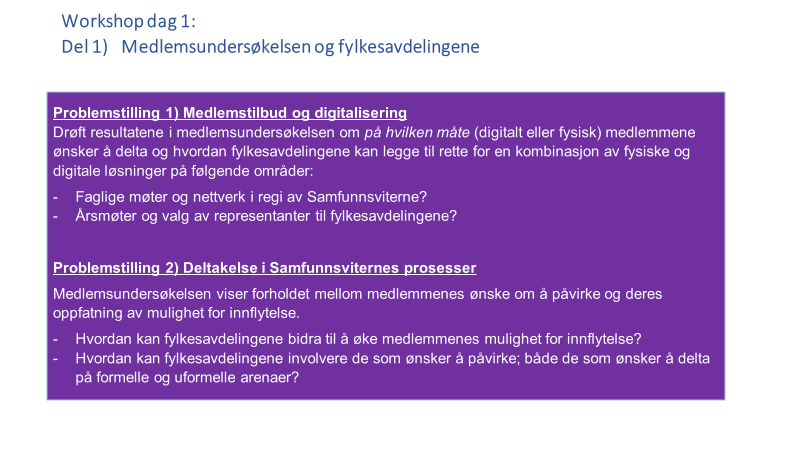 Gruppe 1) Jo-Vegard Aardal presenterte: Det ble påpekt at geografi blir mindre utfordrende ved digitale møter, mens hybride møter er teknisk krevende. Det er også behov for fysiske møter etter pandemien og kjennskap til hverandre i forkant gir bedre digitale opplevelser. Det ble også påpekt at det ikke er så viktig hvem som står som arrangør av faglige møter når møtene er digitale. Det blir også viktig med en samarbeidsplattform for oversikt og arbeidsdeling ved arrangementer. Leder/sekretariatet kommenterte at det blir viktig å koordinere hele foreningens aktiviteter, også Arbeidslivutvalget, sekretariatet og Samfunnspolitisk utvalg. Problemstilling 1: Det blir viktig å differensiere mellom fysiske og digitale møteplasser etter formål: Årsmøter kan være digitale. Dette kan suppleres med faglig del. Faglige møter kan være digitale.Nettverk bør også være fysiske. Foreningen trenger mer erfaring med hybride møter. (Konklusjon: fasitsvar er oppskrytt.) Problemstilling 2: Fylkesavdelingene kan få flere saker til høringFylkesavdelingene kan diskutere hovedstyreprotokollene mv. som ligger tilgjengelig.Det er en hovedutfordring å få tak i de som er engasjert i foreningen. Studentene er flinke og engasjerte, men det er sårbart ved skifter. Foreningen kan vekke engasjementet gjennom nettverk på arbeidsplass og studiested. Det er viktig å utfordre nye folk. Det ble spurt om foreningen tenker for gammeldags om hvordan engasjere medlemmene? Alle trenger ikke sitte i verv, men foreningen kan ta i bruk brukerpanel eller korte undersøkelser litt oftere for å høre synspunkter i konkrete saker. Gruppe 2) Torunn Eskedal presenterte:  Problemstilling 1:Foreningen trenger digital kompetanse på fasilitering for å øke opplevelsen. Det er viktig å stille spørsmål om folk ønsker hybrid eller bare fleksibilitet til å kunne delta vekselsvis fysisk og digitalt på arrangementer? Årsmøtet egner seg for digitale møter. Fysiske møter er bedre egnet for nettverksbygging.Medlemmene kan møtes fysisk flere steder, mens møtet fasiliteres fra et sentrum.Foreningen kan ha digitale valg, men det er viktig å møte med folk på Teams i forkant.Hybridmøter krever en egen liten produksjon. Foreningen kan bygge opp, alternativt kjøpe teknisk kompetanse på dette. Fylkesavdelingene kan bli gode på innholdet i møtene. Problemstilling 2: Det ble stilt spørsmål om hvordan involvere medlemmene for å få de motivert?Et tiltak kan være å gå ut til lokale tillitsvalgte som allerede er engasjert.Questback undersøkelser kan benyttes.Det må etableres rutiner for å møte nye tillitsvalgte på en god måte. Foreningen må finne ut hva nye medlemmer er interessert i.Foreningen må velge spennende temaer som bærekraft motiverer unge, eksempelvis bærekraft.Det er viktig med god logistikk for kommunikasjon og dialog.Servering av øl og pizza kan motivere medlemmer til å delta.Det kan være nødvendig å få bistand til fasilitering fra sekretariatet.Det kan etableres task force på tvers av fylkene.Fylkesavdelingene kan invitere seg selv til store lokallag.Medlemmer med lokale tillitsvalgte har litt andre kanaler enn de uten. Bør foreningen følge opp disse spesielt? Fylkesavdelingene bør være der medlemmene er og kan delta som bisittere på kurs og reklamere for fylkeslagets aktiviteter mv. Gruppe 3) Espen Meyer presenterte: Problemstilling 1: Mange fylkesavdelinger er flinke, men det kreves mye av de som ikke er helt oppe å stå.Fylkesstruktur bør ikke begrense tilgangen.Det er utfordringer med GDPR og man må finne løsning på nettverksaktiviteter.Det er potensiale for økt aktivitet i fylkesavdelingene. Det er viktig å klargjøre forventninger til fylkestillitsvalgte. Mange medlemmer har mer felles med egen bransje og sektor enn fylket.Medlemmene er mest opptatt av bistand og lønn.Problemstilling 2: Medlemmene må kunne abonnere på artikler de er opptatt av og å få varsel når det er aktuelle saker. Feeden kan tilpasses det medlemmene søker på/deres egne preferanser. Den digitale utviklingen skaper forventninger om slike tjenester også i foreningen.Det er viktig å være oppmerksom på at unge bruker andre sosiale medier. Foreningen har brukt tid på rekruttering og verving. Det er viktig med mer fokus på identitet og samfunnsoppdraget. Foreningen må ta inn over seg digitalisering og hvordan ta i bruk kunstig intelligens og algoritmer.Gruppe 4) Line Tidemann presenterte: Problemstilling 1:Etablering av nettverk forutsetter at digitale løsninger er på plass. Det ble stilt spørsmål ved om foreningen bruker medlemmenes digitale kompetanse godt nok og om det er mulig å gi lisenser på Teams til alle nye medlemmer?Det ble påpekt av foreningen må møte medlemmer der de er, med det de interessert i.Medlemmene kan krysse av for å dele informasjon i foreningen i GDPR og hvilken informasjon man vil ha. Medlemmene kan logge seg inn og endre på min side. Foreningen må differensiere hvordan man tar kontakt mot ulike grupper.Sak 8-21	Fylkesavdelingenes mandat og rolle 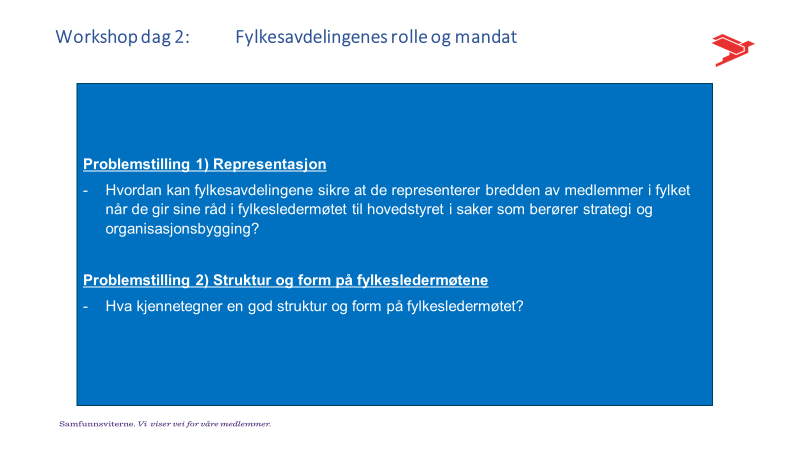 Gruppe 1) Andreas Holm Bakkepresenterte: Foreningen må få bedre oversikt over lokallag og lokale tillitsvalgte for å bedre kommunikasjonen.Det er hele foreningens oppgave å styrke samhandlingen internt i foreningen. Foreningen må differensiere også blant tillitsvalgte. Frikjøpte lokale tillitsvalgte kan ha behov for nettverk, mens tillitsvalgte i NAV trolig klarer seg selv.Fylkesavdelingene burde i større grad utgå fra lokallag.Det bør framkomme av medlemsregisteret hvilke medlemmer som har aktive verv. Gruppe 2) Torunn Eskedal presenterte: Foreningen kan ta bruk Questback undersøkelser, også for å kartlegge fylkene og undersøke eventuelle særtrekk regionalt.Det ble påpekt at regionene er forskjellige. Medlemmer i Viken har tilhørighet til arbeidsplass og sektor i Oslo, men blir også berørt av by og land-problematikk. Hva gjør det med identiteten til våre medlemmer?Foreningen kan bruke digitale plattformer og Teams, også medlemmer imellom.Erfaringen i enkelte fylker er at de som ikke har lokallag deltar mer på samlinger for å ha et kontaktpunkt med foreningen. Det ble foreslått utviklet et årshjul med faste kurs og samlinger for foreningens kjerneoppgaver. Dette vil gi forutsigbarhet og god mulighet for å rekruttere medlemmer. Det ble etterspurt flere tilbud i regionene. En viktig erfaring er å ikke koble lønn med andre temaer da hovedfokuset uansett lett blir på lønn. Gruppe 3) Christen Torvik presenterte:Det ble stilt spørsmål om bredde kun er å forstå som geografi eller også sektor?Det ble problematisert hvem man representerer når man er valgt inn i verv. Representerer man seg selv eller alle medlemmene? Og hva med hovedstyret, er det basert på sektor eller region? Det ble påpekt at det er viktig med samfunnsviterseminar som er åpent for alle medlemmer. Dette gir muligheter for å møte de som ønsker å påta seg verv og engasjere seg, men også de som bare ønsker å bli kjent med Samfunnsviterne.  Det ble påpekt at lokallagene jobber for sine medlemmer, men har ofte begrenset kapasitet. Det ble påpekt at det er viktig at de får nødvendig støtte. Det kan være interessant å bruke Questback for korte undersøkelser.Problemstilling 2:Det ble hevdet at denne møteformen har fungert bra og at fylkeslederne har fått nødvendig tid til dialog, diskusjoner og mulighet for relasjonsbygging med hovedstyret.Gruppe 4) Jo Vegard Aardal presenterte:Det ble stilt spørsmål om hvordan fylkesavdelingene kan sikre at man representerer bredden blant medlemmene når få er interessert og møter opp?Fylkesavdelingene har kontakt mot lokallag og medlemmene, men ikke alle virksomheter har lokallag. Det ble vist til at hovedstyret kan ønske å få innspill fra fylkesledermøtet på saker/høringer. Det ble påpekt at slike saker også kan egne seg for å samle medlemmene og diskutere i fylkesavdelingene. Det ble presisert at det er viktig å gi god nok tid til dette.